:ةداملا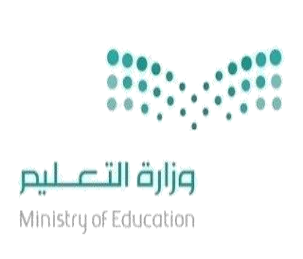 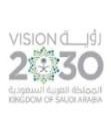 :ةلحرملا:ةبعشلا:يساردلا لصفلاةيدوعسلا ةيبرعلا ةكلمملا ميلعتلا ةرازولياحم ةظفاحمب ميلعتلا ةرادإ ةدراجملا ةظفاحمب ميلعتلا بتكم ةيبرعلا ةغللا مسق / ةيميلعتلا نوؤشلاـه0440/0441 ماعل............................يساردلا لصفلا......................................ةلحرملل ةنسلا لامعأ لجسعومجملا51رابتخلاا يئاهنلا31لدعم نيترتفلا21رابتخا ةرتفلا ةيناثلا01ةيناثلا ةرتفلا ةطشنلأا	تابجاولا قاروأو         ماهملاولمعلا	ةيلزنملا2	3ةكراشملا ةيفصلا5ىلولأا ةرتفلا تابجاولارابتخا	ةطشنلأا	ماهملاو ةرتفلا	قاروأو	ةيلزنملا ىلولأا         لمعلا01	2	3ةبلاطلا مسا	مةكراشملا ةيفصلا5:اهعيقوت	:ةسردملا ةدئاق	:اهعيقوت	:ةعجارملا مسا	:اهعيقوت	:ةملعملا مسايرمعلا لهدبع رهاوج ،ينرقلا رماع ةرطم :ةيبرعلا ةغللا اتفرشم دادعإם